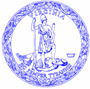 DAVID A. VON MOLL, CPA                                                        Office of the Comptroller    	P. O. COMPTROLLER                                                                                     		RICHMOND, VIRGINIA 23218-1971	October 24, 2018MEMORANDUMTO:		Fiscal OfficersFROM:	Commonwealth Vendor Group (CVG)		Compliance Oversight & Federal ReportingSUBJECT:	W-9 Requirement for Non-Exempt Cardinal Suppliers The Commonwealth Vendor Group (CVG) has developed an initiative to obtain a Commonwealth of Virginia (COVA) Substitute W-9 Form for all non-exempt suppliers in Cardinal.Attached, you will find a listing of suppliers in Cardinal that your agency has paid in the past that do not have a COVA W-9 on file.  Please contact these vendors directly, and request that they complete and submit a COVA W-9 form (attached) directly to CVG at the Department of Accounts as soon as possible:Commonwealth Vendor GroupP.O. Box 1971Richmond, VA 23218-1971cvg@doa.virginia.govIf you believe any of the suppliers should be considered W-9 exempt, please contact CVG via email and provide the supplier name, Cardinal ID, and the reason for exemption.Failure to submit a COVA W-9 form or a reason for exemption will cause the supplier record to be deactivated in Cardinal.  Their record will not be re-activated until a W-9 or reason for exemption is received and processed by CVG.*All non-exempt suppliers without a W-9 on file as of December 15, 2018 will be deactivated in Cardinal.*